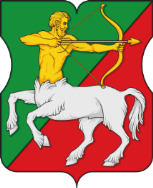 СОВЕТ ДЕПУТАТОВмуниципального округаБУТЫРСКИЙР Е Ш Е Н И Е24.01.2023 № 01-04/1-4Об уплате членского взноса в Ассоциацию «Совет муниципальных образований города Москвы» и целевого взноса на издательство бюллетеня «Московский муниципальный вестник» на 2023 годВ соответствии с пунктом 2 части 2 статьи 66 Федерального закона от 6 октября 2003 года № 131-ФЗ «Об общих принципах организации местного самоуправления в Российской Федерации», статьей 5.1 Закона города Москвы от 6 ноября 2002 года № 56 «Об организации местного самоуправления в городе Москве», решением  X-ого cъезда Ассоциации «Совет муниципальных образований города Москвы» от 26 декабря 2018 года, протоколом № 7 заседания Президиума Совета муниципальных образований города Москвы от 9 декабря 2019 года и Уставом муниципального округа Бутырский Совет депутатов муниципального округа Бутырский решил:1. Уплатить в Ассоциацию «Совет муниципальных образований города Москвы» на 2023 год:1.1. членский взнос в размере 86,1 тыс. рублей;1.2. целевой взнос на реализацию целевой программы по выпуску (изданию) бюллетеня «Московский муниципальный вестник» в размере 40,0 тыс. рублей.2. Опубликовать настоящее решение в бюллетене «Московский муниципальный вестник» и разместить на официальном сайте www.butyrskoe.ru. 3. Контроль за исполнением данного решения возложить на главу муниципального округа Бутырский Шкловскую Н.В.Глава муниципального округа Бутырский                   Н.В. Шкловская